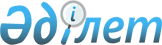 Шектеу іс-шараларын тоқтату және "Шектеу іс-шараларын белгілеу туралы"Солтүстік Қазақстан облысы Қызылжар ауданы Асаново ауылдық округі әкімінің 2023 жылғы 23 қазандағы № 42 шешімінің күші жойылды деп тану туралыСолтүстік Қазақстан облысы Қызылжар ауданы Асаново ауылдық округі әкімінің 2024 жылғы 11 қантардағы № 1 шешімі
      Қазақстан Республикасының "Құқықтық актілер туралы" Заңының 27-бабына, Қазақстан Республикасының "Ветеринария туралы" Заңының 10-1-бабының 8) тармақшасына сәйкес, Қызылжар ауданының бас мемлекеттік ветеринариялық-санитариялық инспекторының 2023 жылғы 21 желтоқсандағы № 01-11/200 ұсынысы негізінде, ШЕШТІМ:
      1. Ірі қара малдың бруцеллез ауруын жою жөніндегі ветеринариялық іс-шаралар кешенінің жүргізілуіне байланысты, Солтүстік Қазақстан облысы Қызылжар ауданының Асаново ауылдық округінің Плоское ауылында Ерлік көшесіне белгіленген шектеу іс-шаралары тоқтатылсын.
      2. Солтүстік Қазақстан облысы Қызылжар ауданы Асаново ауылдық округі әкімінің 2023 жылғы 23 қазандағы "Шектеу іс-шараларын белгілеу туралы" (нормативтік құқықтық актілерді мемлекеттік тіркеу Тізілімінде № 187493 болып тіркелген) № 42 шешімінің күші жойылды деп танылсын.
      3. Осы шешімнің орындалуын бақылауды өзіме қалдырамын. 
      4..Осы шешім оның алғашқы ресми жарияланған күнінен бастап қолданысқа енгізіледі.
					© 2012. Қазақстан Республикасы Әділет министрлігінің «Қазақстан Республикасының Заңнама және құқықтық ақпарат институты» ШЖҚ РМК
				
      Солтүстік Қазақстан облысыҚызылжар ауданы Асаново ауылдық округінің әкімі 

М. Қапаров
